        														        Krzyżowice, dnia .................................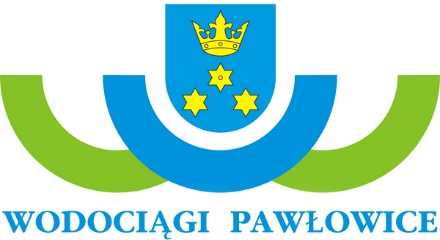 ........................................................................(IMIĘ, NAZWISKO, WŁAŚCICIELA/ WSPÓŁWŁAŚCICIELA).......................................................................(ADRES: ULICA, NR DOMU, MIESZKANIA).......................................................................(KOD POCZTOWY, MIEJSCOWOŚĆ).......................................................................(NR TELEFONU)                                               WNIOSEK O WYDANIE WARUNKÓW MONTAŻU WODOMIERZA DODATKOWEGOZwracam się z prośbą o wydanie warunków montażu podlicznika (licznika wody bezpowrotnie zużytej).Charakterystyka poboru wodyCel poboru wody:                   Podlewanie terenów zielonych – powierzchnia terenów - ....................................... m2                                    Pojenie zwierząt domowych 	       Napełnienie zbiorników (jakich?) – ............................................................... - ............... m3  Inne (jakie?) - .......................................................................................................................... Planowany pobór ilości wody - ................................................................................. m3/ miesiącOświadczam, że woda pobierana przez dodatkowy wodomierz odliczający nie będzie trafiała do kanalizacji sanitarnej. Naruszenie tego oświadczenia będzie skutkowało poniesieniem opłaty za odprowadzone ścieki bez odliczenia wody bezpowrotnie zużytej od ostatniego okresu rozliczeniowego.  	                                                          ...............................................................								       (CZYTELNY PODPIS)Załączniki:Mapa z lokalizacją nieruchomościRysunek instalacji wodociągowej z zaznaczonym miejscem montażu wodomierza dodatkowego.KLAUZULA RODOZgodnie z art. 13 ogólnego rozporządzenia o ochronie danych osobowych z dnia 27 kwietnia 2016 r.(Dz. Urz. UE L 119 z 04.05.2016) informuję, iż:Administratorem Pani/Pana Danych Osobowych są WODOCIĄGI PAWŁOWICE, ul. Orla 11, 43-254 Krzyżowice, tel. 32 210 28 80, e-mail: wodociagi@pawlowice.pl.kontakt z Inspektorem Ochrony Danych: e-mail:  iod@twojabi.net.Pani/Pana dane osobowe przetwarzane będą w celu korzystania z naszych usług - na podstawie Art. 6 ust. 1 lit. b ogólnego rozporządzenia o ochronie danych osobowych z dnia 27 kwietnia 2016 r.odbiorcami Pani/Pana danych osobowych będą wyłącznie podmioty uprawnione do uzyskania danych osobowych na podstawie przepisów prawa oraz podmioty uczestniczące w realizacji usług.Pani/Pana dane osobowe przechowywane będą przez okres wymagany przepisami prawa.posiada Pani/Pan prawo do żądania od administratora dostępu do danych osobowych, prawo do ich sprostowania, usunięcia lub ograniczenia przetwarzania oraz prawo do przenoszenia danych.ma Pani/Pan prawo wniesienia skargi do organu nadzorczego.podanie danych osobowych jest dobrowolne, jednakże odmowa podania danych może skutkować odmową realizacji usługi/umowy.OŚWIADCZENIE  Wyrażam zgodę na przetwarzanie przekazanych w przedmiotowym wniosku danych osobowych, zgodnie z treścią Rozporządzenia Parlamentu Europejskiego i Rady (UE) 2016/679 z dnia 27 kwietnia 2016r. w sprawie ochrony osób fizycznych w związku z przetwarzaniem danych osobowych i w sprawie swobodnego przepływu takich danych oraz uchylenia dyrektywy 95/46/WE (ogólne rozporządzenie o ochronie danych – RODO).               ...............................................................						 		       (CZYTELNY PODPIS)